APPLICATION FORM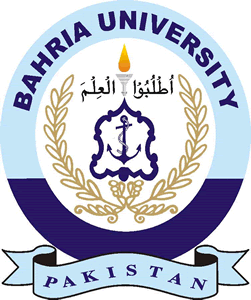  FOR PUBLICATION OF JOURNALNote: Please extend column if requiredNote: Please extend column if required.Note: Please extend column if required.Official Stamp	 						Signature: ___________________________								Name: ______________________________Date: _____________						Designation: _________________________Name of Journal     Name of the EditorPostal AddressEmail AddressPhone NumbersFax NumberDiscipline (e.g. Engineering & Medical Sciences, Social Sciences etc.)   Discipline (e.g. Engineering & Medical Sciences, Social Sciences etc.)   Discipline (e.g. Engineering & Medical Sciences, Social Sciences etc.)   Discipline (e.g. Engineering & Medical Sciences, Social Sciences etc.)   Discipline (e.g. Engineering & Medical Sciences, Social Sciences etc.)   Publisher (Department/Campus/College, etc.)    Publisher (Department/Campus/College, etc.)    Publisher (Department/Campus/College, etc.)    Publisher (Department/Campus/College, etc.)    Publisher (Department/Campus/College, etc.)    Year of First Issue of the Journal     Year of First Issue of the Journal     Year of First Issue of the Journal     Year of First Issue of the Journal     Year of First Issue of the Journal     Number of issues per yearNumber of issues per yearNumber of issues per yearNumber of issues per yearNumber of issues per yearNumber of issues per yearNumber of issues per yearNumber of issues per yearNumber of issues per yearNumber of issues per yearNumber of issues per yearMonthlyQuarterlyBi-AnnualBi-AnnualAnnualOthersComposition of Editorial/Advisory Board? Provide details as below. (please provide copies of consents of all editorial Board members, whether on email or in letter form)Composition of Editorial/Advisory Board? Provide details as below. (please provide copies of consents of all editorial Board members, whether on email or in letter form)Composition of Editorial/Advisory Board? Provide details as below. (please provide copies of consents of all editorial Board members, whether on email or in letter form)Composition of Editorial/Advisory Board? Provide details as below. (please provide copies of consents of all editorial Board members, whether on email or in letter form)Composition of Editorial/Advisory Board? Provide details as below. (please provide copies of consents of all editorial Board members, whether on email or in letter form)Composition of Editorial/Advisory Board? Provide details as below. (please provide copies of consents of all editorial Board members, whether on email or in letter form)S.NoNameTitleAddressPhone/FaxE-mailDetails of permanent panel of Peer Reviewers and their consents?  (please provide documentary evidences)Details of permanent panel of Peer Reviewers and their consents?  (please provide documentary evidences)Details of permanent panel of Peer Reviewers and their consents?  (please provide documentary evidences)Details of permanent panel of Peer Reviewers and their consents?  (please provide documentary evidences)Details of permanent panel of Peer Reviewers and their consents?  (please provide documentary evidences)Details of permanent panel of Peer Reviewers and their consents?  (please provide documentary evidences)S.NoNameTitleAddressPhone/FaxE-mailProvide Timeline ForProvide Timeline ForProvide Timeline ForSubmission of Research PapersSubmission of Research PapersMonthsPeer-Review DurationPeer-Review DurationMonthsReviewers Comments/Suggestions Incorporation timeReviewers Comments/Suggestions Incorporation timeMonthsFinal Acceptance Final Acceptance MonthsPublishing DatePublishing DateList of Abstracting/Indexing Agencies on which the Research Journal will be Enrolled:For details please consult the HEC website,http://www.hec.gov.pk/htmls/journal_lib/JCR/index%20of%20books.pdf.List of Abstracting/Indexing Agencies on which the Research Journal will be Enrolled:For details please consult the HEC website,http://www.hec.gov.pk/htmls/journal_lib/JCR/index%20of%20books.pdf.List of Abstracting/Indexing Agencies on which the Research Journal will be Enrolled:For details please consult the HEC website,http://www.hec.gov.pk/htmls/journal_lib/JCR/index%20of%20books.pdf.Name of the Abstracting /Indexing Agency (Please provide copy of letter/email from the agency)Name of the Abstracting /Indexing Agency (Please provide copy of letter/email from the agency)Name of the Abstracting /Indexing Agency (Please provide copy of letter/email from the agency)1.2.3.4.What will be the mode (s) of distributionWhat will be the mode (s) of distributionWhat will be the mode (s) of distributionWhat will be the mode (s) of distributionWhat will be the mode (s) of distributionWhat will be the mode (s) of distributionWhat will be the mode (s) of distributionWhat will be the mode (s) of distributionWhat will be the mode (s) of distributionWhat will be the mode (s) of distributionIn exchangeGratisGratisSubscriptionSubscriptionIf there is a mix of distribution, please indicate percentages of Journals distributed as:If there is a mix of distribution, please indicate percentages of Journals distributed as:If there is a mix of distribution, please indicate percentages of Journals distributed as:If there is a mix of distribution, please indicate percentages of Journals distributed as:If there is a mix of distribution, please indicate percentages of Journals distributed as:If there is a mix of distribution, please indicate percentages of Journals distributed as:If there is a mix of distribution, please indicate percentages of Journals distributed as:If there is a mix of distribution, please indicate percentages of Journals distributed as:If there is a mix of distribution, please indicate percentages of Journals distributed as:If there is a mix of distribution, please indicate percentages of Journals distributed as:In exchange%%Gratis/complimentaryGratis/complimentary%%SubscriptionSubscription%Total estimated cost involved for publication per issue(attach complete details)Total estimated cost involved for publication per issue(attach complete details)Total estimated cost involved for publication per issue(attach complete details)Rs.Rs.Rs.Rs.Rs.Rs.Rs.